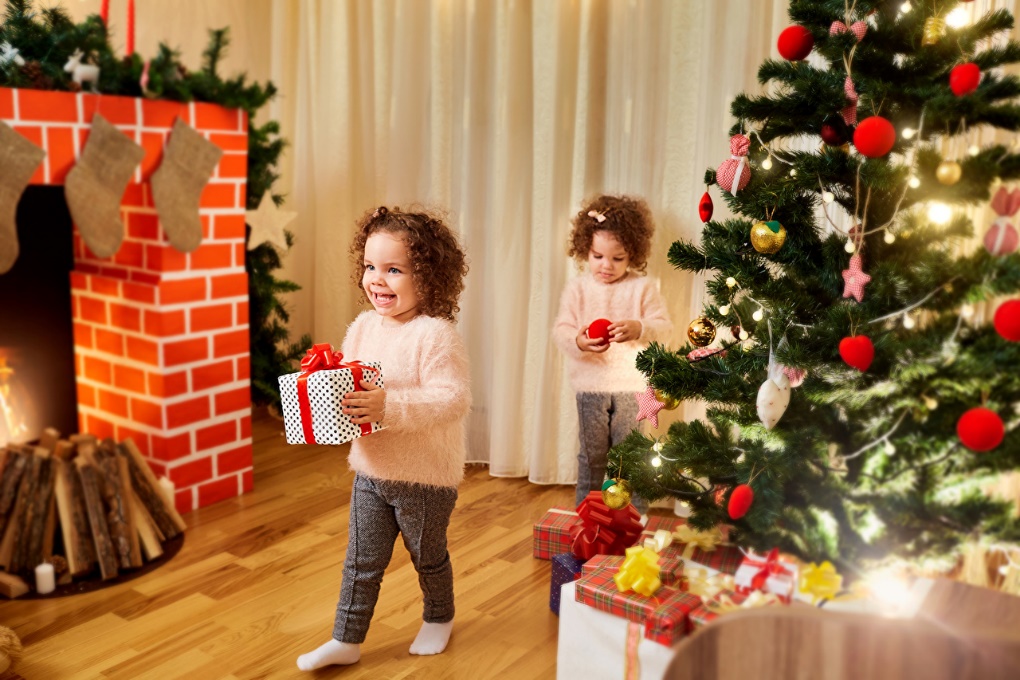 Совсем скоро мы будем отмечать новый, 2022 год! Что такое Новый год для ребенка? Это ожидание чуда, ни с чем несравнимая сказка. Ведь у каждого из нас лучшие воспоминания о Новом годе связаны с детством. Так давайте стремиться, чтобы наши дети любили этот удивительный праздник. В каждой семье существуют свои традиции проведения этого семейного праздника, но практически все семьи хотят встретить его весело, интересно, незабываемо!ПОИГРАЕМ В НОВЫЙ ГОД!Детям, конечно же, в праздник хочется веселья.  А задача заботливых родителей сделать это веселье еще и полезным, развивающим! Предлагаемые игры и развлечения помогают сформировать наблюдательность, развить память, воображение, мелкую и общую моторику.«Кто под елочкой живет?»Нужно подготовить картинки с животными. Кроха выбирает картинку и идет к елке готовиться. Взрослый спрашивает: «Кто под елочкой живет» Ребёнок выходит и показывает жестами, движениями загаданного зверька. Все угадывают, после этого меняется с угадавшим местами. Можно и взрослым принимать участие.«Не теряй носки»Игра подвижная. Всем деткам надеть разноцветные носки. Дети ползают на четвереньках друг за другом, стараясь сберечь свои носки, но суметь снять носки с другого игрока. В конечном результате все остаются без носков. Получается очень весело!«Волшебное послание»Сделайте сюрприз ребенку. Понадобится лист цветного картона, клей-карандаш и манка. Нарисуйте на картоне рисунок клеем (снеговика, снежинки, елочку). Ребёнок берет манку пальчиками и посыпает ею весь лист. Теперь говорим волшебные слова, дуем на лист, и вот перед вами самое настоящее чудо.«Квартиры менять»Все сидят на стульях. Выбирается водящий. Водящий кричит: «Квартиры менять! Квартиры менять!». На эти слова все вскакивают со стульев и ищут себе новое место. А поскольку водящий уже занял одно место, то кому-то места может не хватить. Вот все и спешат, бегут, торопятся. Кто не успел занять место – платит фант. Как только фант выплачен, сразу же (пока все еще не успели собраться с мыслями) звучит новая команда «Квартиры менять! Квартиры менять!» Игра проводится в быстром темпе.«Позвони в колокольчик»На каждом из стульев, стоящих на расстоянии 8-10 шагов друг от друга, лежит колокольчик. Двое участников игры с завязанными глазами встают каждый у своего стула. По сигналу ведущего им нужно обойти справа стул товарища, возвратиться на свое место и позвонить в колокольчик. Побеждает тот, кто окажется быстрее.«Кто дотронулся?»Завяжите одному ребенку глаза. Теперь пусть он повернется ко всем спиной. Кто-нибудь легонько задевает его рукой, а он пусть отгадает — кто именно? Если отгадал, то глаза завязывают тому, кто до него дотронулся.«Развяжи веревочку»Ведущий связывают участникам за спиной руки веревочкой. Потом он дает сигнал, и каждый пытается избавиться от веревочки. Кто первый справится, тот и победил.«Поросята и котята»Игроков делят на две команды, завязывают им глаза и перемешивают их между собой. Одна команда «мяукает», другая — «хрюкает». Необходимо как можно быстрее собраться своей командой.НАРЯЖАЕМ ЕЛОЧКУ Елки искусственные вытесняют елки живые. На самом деле ничего плохого в этом нет, наоборот плюсы очевидны: один раз потратили деньги и на всю жизнь обеспечили себя символом Нового года. Искусственные сосны красивы, пышны и ничем не уступают настоящим - забота о природе, ведь каждый год в праздники рубят сотни тысяч сосен, елок, а продают в два раза меньше. Конечно же, у живой елки есть свои преимущества, есть свой шарм. Пусть она будет небольшая или хоть несколько веток в композиции, но аромат сосновой смолы создаст атмосферу праздника. Если ребёнок маленький, бьющиеся игрушки лучше повесить повыше, а низ елочки украсить мягкими игрушками, игрушками из бумаги, конфетами. Сейчас стало модным украшать елку в одном стиле, цвете, одинаковыми шарами. Такая елочка наверняка впишется в ваш интерьер и будет неповторимым элементом декора. Однако, если в доме дети, пусть на вашей елочке поселятся разные зверушки, снеговики, сказочные герои. Ребёнку будет интересно рассматривать игрушки, и став взрослым он будет помнить своего любимого зайчика или мишку, но никак не шарик. Обязательно сделайте хоть одну игрушку своими руками. Пусть это станет семейной традицией.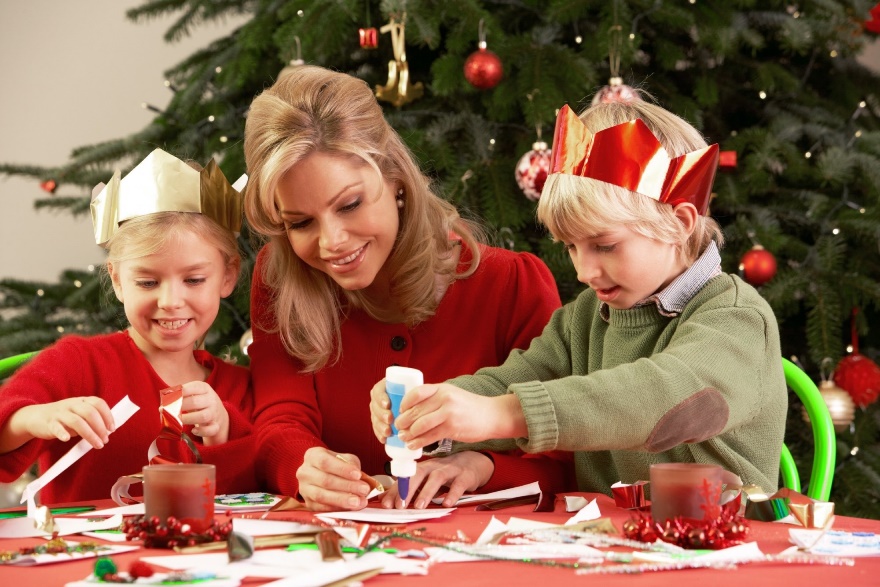 ДЕДУШКА МОРОЗ ПРИХОДИЛКонечно традиции в семьях разные. Кто-то в новогоднюю ночь укладывает ребенка спать, чтобы утром малыш нашел под елкой подарок. Но чаще малыш не в состоянии так долго ждать, он возбужден и с трудом засыпает. Получив подарок 31 декабря, ребенок будет счастлив, успокоится и будет весь вечер занят новой игрушкой. Но как сделать, чтобы малыш не заметил ваших манипуляций с коробками? Пусть он сходит на прогулку с одним из родителей или поможет маме на кухне. Положите подарки и откройте настежь окошко. Скажите, что вы услышали какой - то шум, звон, шорох и как-то похолодало. Пусть ребенок проверит, в чем дело. Вот это да! Дед Мороз оставил подарки и забыл закрыть окно, когда улетал. 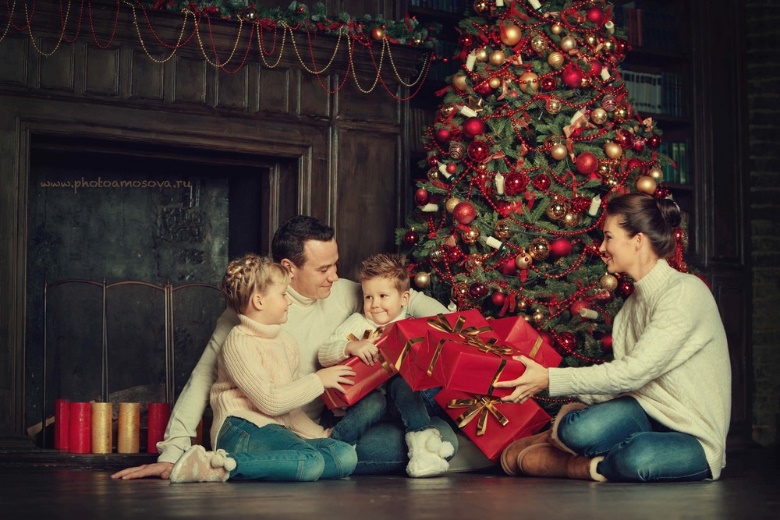 